5  latki Tematyka tygodnia: Wakacje tuż, tużData: 24.06.2020Temat dnia: Wycieczka w góryDzień dobry dzieci. Dzisiaj wybierzemy się na wycieczkę w polskie góry.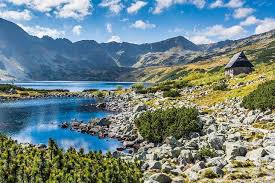 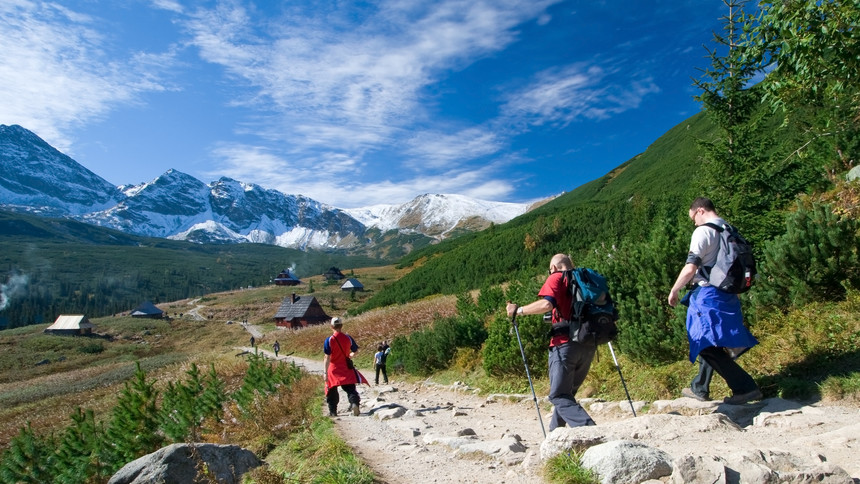 Zobaczcie, jakie przygody spotkały Bolka i Lolka  w górach.https://youtu.be/Qv0VGg90b-8A teraz posłuchajcie piosenki pt. ,,W góry”https://youtu.be/yUgabymOAKMMiłej zabawy !